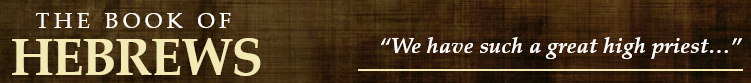 Please Read:  Genesis 14, Psalm 1107.1-3What titles were given to Melchizedek that foreshadow Christ?7.4-10How is Melchizedek described in 7.4?What is the argument made to show why the priesthood of Melchizedek is greater than the Levitical priesthood?Consider how vs. 7 is true beyond the contextual discussion of Abraham and Melchizedek.7.11-28Why was there a need for a change of priesthood? (vs. 11, 18-19, 23, 27-28)Why was it necessary for a change of law to allow a change in the priesthood?  (vs. 12-14)What oath was given that forever changed the dispensation of the priesthood? (vs. 20-24, 28)